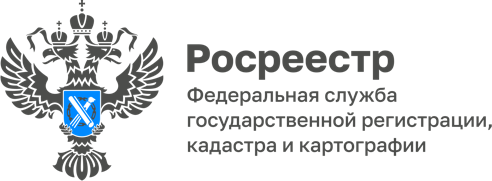 Опубликование и оплата в ЕФРСБ сведений в процедуре банкротства гражданинаВ ходе процедур, применяемых в деле о банкротстве гражданина, в соответствии с Законом о банкротстве обязательному опубликованию в Едином федеральном реестре сведений о банкротстве подлежат сведения:- о признании обоснованным заявления о признании гражданина банкротом и введении реструктуризации его долгов;- о признании гражданина банкротом и введении реализации имущества гражданина;- о наличии или об отсутствии признаков преднамеренного фиктивного банкротства;- о прекращении производства по делу о банкротстве гражданина и об основании для прекращения такого производства;- об утверждении, отстранении или освобождении финансового управляющего;- об утверждении плана реструктуризации долгов гражданина;- о проведении торгов по продаже имущества гражданина и результатах проведения торгов;- об отмене или изменении предусмотренных абзацами вторым - седьмым настоящего пункта сведений и (или) содержащих указанные сведения судебных актов;- о проведении собрания кредиторов;- о решениях собрания кредиторов, если собранием кредиторов принято решение об опубликовании протокола собрания кредиторов;- о неприменении в отношении гражданина правила об освобождении от исполнения обязательств;- о завершении реструктуризации долгов гражданина;- о завершении реализации имущества гражданина;- о кредитной организации, в которой открыт специальный банковский счет должника (при наличии).Порядок формирования и ведения единого федерального реестра сведений о фактах деятельности юридических лиц и единого федерального реестра сведений о банкротстве утвержден Приказом Министерства экономического развития Российской Федерации. Кредиторы и третьи лица, включая кредитные организации, в которых открыты банковский счет и (или) банковский вклад (депозит) гражданина-должника, считаются извещенными об опубликовании сведений по истечении пяти рабочих дней со дня включения таких сведений в ЕФРСБ.«Опубликование сведений в ходе процедур, применяемых в деле о банкротстве гражданина, осуществляется за счет гражданина», - отмечает руководитель Управления Росреестра по Волгоградской области Наталья Сапега.С уважением,Балановский Ян Олегович,Пресс-секретарь Управления Росреестра по Волгоградской областиMob: +7(937) 531-22-98E-mail: pressa@voru.ru